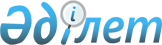 О Региональной инвестиционной программе и заимствовании местным исполнительным органом Атырауской области на 2001 годПостановление Правительства Республики Казахстан от 3 августа 2001 года N 1030

      В соответствии с Законом Республики Казахстан Z990357_ "О бюджетной системе" и P001082_ Правилами по процедуре согласования с Правительством Республики Казахстан региональных инвестиционных программ, финансируемых за счет заимствования местных исполнительных органов, утвержденными постановлением Правительства Республики Казахстан от 17 июля 2000 года N 1082, а также в целях социально-экономического развития Атырауской области Правительство Республики Казахстан постановляет: 

      1. Согласиться с Региональной инвестиционной программой Атырауской области на 2001 год, предусматривающей реализацию следующих проектов, финансируемых за счет средств заимствования местным исполнительным органом: 

      1) газификация населенных пунктов с объемом финансирования 930000000 (девятьсот тридцать миллионов) тенге; 

      2) строительство водоочистных миниустановок в 7 населенных пунктах области - 431000000 (четыреста тридцать один миллион) тенге; 

      3) дорожное строительство - 519663000 (пятьсот девятнадцать миллионов шестьсот шестьдесят три тысячи) тенге; 

      4) поддержка малого и среднего бизнеса, промышленных товаропроизводителей - 870746576 (восемьсот семьдесят миллионов семьсот сорок шесть тысяч пятьсот семьдесят шесть) тенге; 

      5) инженерная защита от подтопления грунтовыми водами территории города Атырау Республики Казахстан - 903000000 (девятьсот три миллиона) тенге. 

      Сноска. Пункт 1 с дополнениями - постановлением Правительства РК от 27 декабря 2001 года N 1713 P011713_ . 

      2. Принять предложение акима Атырауской области о привлечении в установленном законодательством порядке займов в пределах лимита долга местного исполнительного органа, утвержденного Законом Республики Казахстан Z000131_ "О республиканском бюджете на 2001 год" в объеме 2751409576 (два миллиарда семьсот пятьдесят один миллион четыреста девять тысяч пятьсот семьдесят шесть) тенге посредством эмиссии государственных эмиссионных ценных бумаг и в объеме 903000000 (девятьсот три миллиона) тенге посредством заключения договора о займе на реализацию Региональной инвестиционной программы. 

      Сноска. Пункт 2 с дополнениями - постановлением Правительства РК от 27 декабря 2001 года N 1713 P011713_ . 

      2-1. Министерству юстиции Республики Казахстан провести правовую экспертизу договора о займе местного исполнительного органа Атырауской области на соответствие оформляемых документов и сделки законодательству Республики Казахстан и представить соответствующее заключение в Министерство финансов Республики Казахстан. 

      Сноска. Постановление дополнено новым пунктом 2-1 - постановлением Правительства РК от 27 декабря 2001 года N 1713 P011713_ . 

      2-2. Министерству финансов Республики Казахстан: 

      1) осуществить финансовую экспертизу условий привлекаемого займа; 

      2) в рамках управления государственным долгом обеспечить регистрацию займа, мониторинг и контроль обслуживания и погашения займа местным исполнительным органом. 

      Сноска. Постановление дополнено новым пунктом 2-2 - постановлением Правительства РК от 27 декабря 2001 года N 1713 P011713_ . 

      2-3. Рекомендовать акиму Атырауской области: 

      1) представить в Министерство финансов Республики Казахстан и Министерство юстиции Республики Казахстан необходимые документы для проведения правовой и финансовой экспертизы привлекаемого займа согласно пунктам 2-1 и 2-2 настоящего постановления; 

      2) обеспечить привлечение займа в установленном законодательством порядке;     3) обеспечить целевое использование средств займа;     4) обеспечить обслуживание и погашение займа из средств местного бюджета;     5) обеспечить регулярное представление информации в Министерство финансов Республики Казахстан по освоению средств займа, его обслуживанию и погашению.      Сноска. Постановление дополнено новым пунктом 2-3 - постановлением Правительства РК от 27 декабря 2001 года N 1713  P011713_  .      3. Настоящее постановление вступает в силу со дня подписания.     Премьер-Министр  Республики Казахстан      (Специалист: Мартина Н.А.)
					© 2012. РГП на ПХВ «Институт законодательства и правовой информации Республики Казахстан» Министерства юстиции Республики Казахстан
				